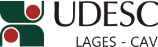 DESIGNA BANCA DE AVALIAÇÃO DE DISSERTAÇÃO DE MESTRADO EM ENGENHARIA FLORESTAL.O Diretor Geral do Centro de Ciências Agroveterinárias, no uso de suas atribuições, RESOLVE:1 - Designar os abaixo relacionados para comporem a Banca de Avaliação da Dissertação de Mestrado em Engenharia Florestal intitulada “Qualidade dos péletes de biomassa florestal produzidos em Santa Catarina para geração de energia”, da mestranda ALANA SPANHOL, a realizar-se no dia 22 de julho de 2015, às 9 horas, nas dependências do CAV/UDESC:Drª. MARTHA ANDREIA BRAND – (UDESC/Lages/SC) – PresidenteDr. LUIZ VICENTE BOCORNY GENTIL – (UNB/Brasília/DF) – Membro externoDrª. SABRINA ANDRADE MARTINS – (UDESC/Lages/SC) – Membro Dr. FLÁVIO JOSÉ SIMIONI – (UDESC/Lages/SC) – SuplenteJoão Fert NetoDiretor Geral do CAV/UDESCPORTARIA INTERNA DO CAV Nº 143/2015, de 03/07/2015